江西农业大学研究生导师信息表学科专业：植物学，野生动植物保护与利用              所在学院： 林学院姓  名季春峰季春峰性  别男男职称职称职称副教授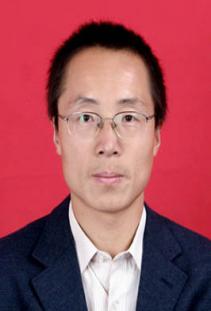 最后学位/毕业院校最后学位/毕业院校博士/南京林业大学博士/南京林业大学博士/南京林业大学博士/南京林业大学博士/南京林业大学博士/南京林业大学博士/南京林业大学博士/南京林业大学导师类别硕士生导师硕士生导师硕士生导师硕士生导师是否为兼职导师是否为兼职导师是否为兼职导师否否工作单位江西农业大学江西农业大学江西农业大学江西农业大学E-mailE-mailcfjee2004@163.comcfjee2004@163.comcfjee2004@163.com主要研究方向植物分类与植物资源植物分类与植物资源植物分类与植物资源植物分类与植物资源植物分类与植物资源植物分类与植物资源植物分类与植物资源植物分类与植物资源植物分类与植物资源植物分类与植物资源参加何学术团体、任何职务木犀属品种国际登录委员会执行委员，中国花卉协会桂花分会理事，江西省植物学会理事，江西省林木良种审定委员会观赏植物专业评审组委员，江西省首届林科委委员木犀属品种国际登录委员会执行委员，中国花卉协会桂花分会理事，江西省植物学会理事，江西省林木良种审定委员会观赏植物专业评审组委员，江西省首届林科委委员木犀属品种国际登录委员会执行委员，中国花卉协会桂花分会理事，江西省植物学会理事，江西省林木良种审定委员会观赏植物专业评审组委员，江西省首届林科委委员木犀属品种国际登录委员会执行委员，中国花卉协会桂花分会理事，江西省植物学会理事，江西省林木良种审定委员会观赏植物专业评审组委员，江西省首届林科委委员木犀属品种国际登录委员会执行委员，中国花卉协会桂花分会理事，江西省植物学会理事，江西省林木良种审定委员会观赏植物专业评审组委员，江西省首届林科委委员木犀属品种国际登录委员会执行委员，中国花卉协会桂花分会理事，江西省植物学会理事，江西省林木良种审定委员会观赏植物专业评审组委员，江西省首届林科委委员木犀属品种国际登录委员会执行委员，中国花卉协会桂花分会理事，江西省植物学会理事，江西省林木良种审定委员会观赏植物专业评审组委员，江西省首届林科委委员木犀属品种国际登录委员会执行委员，中国花卉协会桂花分会理事，江西省植物学会理事，江西省林木良种审定委员会观赏植物专业评审组委员，江西省首届林科委委员木犀属品种国际登录委员会执行委员，中国花卉协会桂花分会理事，江西省植物学会理事，江西省林木良种审定委员会观赏植物专业评审组委员，江西省首届林科委委员木犀属品种国际登录委员会执行委员，中国花卉协会桂花分会理事，江西省植物学会理事，江西省林木良种审定委员会观赏植物专业评审组委员，江西省首届林科委委员个人简历1999年毕业于南京林业大学森林资源与环境学院；2004年毕业于南京林业大学植物学专业，获理学博士学位。2004-2006年在南京林业大学森林资源与环境学院工作，任讲师。2006年至今在江西农业大学园林与艺术学院工作， 2008年聘为副教授。1999年毕业于南京林业大学森林资源与环境学院；2004年毕业于南京林业大学植物学专业，获理学博士学位。2004-2006年在南京林业大学森林资源与环境学院工作，任讲师。2006年至今在江西农业大学园林与艺术学院工作， 2008年聘为副教授。1999年毕业于南京林业大学森林资源与环境学院；2004年毕业于南京林业大学植物学专业，获理学博士学位。2004-2006年在南京林业大学森林资源与环境学院工作，任讲师。2006年至今在江西农业大学园林与艺术学院工作， 2008年聘为副教授。1999年毕业于南京林业大学森林资源与环境学院；2004年毕业于南京林业大学植物学专业，获理学博士学位。2004-2006年在南京林业大学森林资源与环境学院工作，任讲师。2006年至今在江西农业大学园林与艺术学院工作， 2008年聘为副教授。1999年毕业于南京林业大学森林资源与环境学院；2004年毕业于南京林业大学植物学专业，获理学博士学位。2004-2006年在南京林业大学森林资源与环境学院工作，任讲师。2006年至今在江西农业大学园林与艺术学院工作， 2008年聘为副教授。1999年毕业于南京林业大学森林资源与环境学院；2004年毕业于南京林业大学植物学专业，获理学博士学位。2004-2006年在南京林业大学森林资源与环境学院工作，任讲师。2006年至今在江西农业大学园林与艺术学院工作， 2008年聘为副教授。1999年毕业于南京林业大学森林资源与环境学院；2004年毕业于南京林业大学植物学专业，获理学博士学位。2004-2006年在南京林业大学森林资源与环境学院工作，任讲师。2006年至今在江西农业大学园林与艺术学院工作， 2008年聘为副教授。1999年毕业于南京林业大学森林资源与环境学院；2004年毕业于南京林业大学植物学专业，获理学博士学位。2004-2006年在南京林业大学森林资源与环境学院工作，任讲师。2006年至今在江西农业大学园林与艺术学院工作， 2008年聘为副教授。1999年毕业于南京林业大学森林资源与环境学院；2004年毕业于南京林业大学植物学专业，获理学博士学位。2004-2006年在南京林业大学森林资源与环境学院工作，任讲师。2006年至今在江西农业大学园林与艺术学院工作， 2008年聘为副教授。1999年毕业于南京林业大学森林资源与环境学院；2004年毕业于南京林业大学植物学专业，获理学博士学位。2004-2006年在南京林业大学森林资源与环境学院工作，任讲师。2006年至今在江西农业大学园林与艺术学院工作， 2008年聘为副教授。科研情况一、出版著作1季春峰，钱萍，江西农业大学校园树木图鉴，2010，南昌：江西科技出版社，280千字2 季春峰，邓玉华，钱萍，邓瑞鹃，南昌市园林树木手册，2011，南昌：江西科技出版社，200千字3季春峰，雷小林，山茶名品图集（I），2011，南昌：江西科技出版社，120千字4江军，季春峰，八角实用栽培技术，2015，南昌：江西科技出版社，100千字5季春峰，钱萍，江西紫薇，2015，南昌：江西科技出版社，100千字6季春峰，江西农业大学校园维管植物名录，2015，南昌：江西科技出版社，120千字7 王海洪，季春峰，萍乡市海绵城市建设植物筛选技术导引，2018，南昌：江西科技出版社，100千字8 何万存，季春峰，中亚热带收集引种树木图鉴（I），2018，南昌：江西科技出版社，100千字二 近五年发表论文1 高丽琴，钱萍，熊宇，黄萌，江柳春，季春峰，江西马兜铃科一新纪录种——北马兜铃，（通讯作者），2014，江西科学32 (3): 336-3372 黄萌，陈尚钘，杨光耀，王宗德，季春峰*，江西古樟枝叶形态多样性初探，（通讯作者），2014，江西林业科技 (5): 27-323 江柳春，钱萍，熊宇，高丽琴，季春峰，南昌八大山人纪念馆植物配置研究，（通讯作者），2014，江西林业科技 (3): 64-654 季春峰，钱萍，湖南省蔷薇科植物一新纪录种，2015，江西科学33 (5): 335-3365 季春峰，江西忍冬科植物新纪录，2015，南方林业科学 (3): 28-296 季春峰，裘利洪，杨清培，施建敏，揭正平，曾祥明，江西凌云山自然保护区珍稀濒危保护植物研究，2015，南方林业科学 (6): 1-67 季春峰，钱萍，杨清培，裘利洪，杨光耀，江西种子植物新纪录，2016，云南农业大学学报31 (2): 356-3578 Chun-Feng Ji, Li-Bing Zhang*,Lectotypification for 11 names of Eurya for Flora of China, Phytotaxa ,2016, 269(1):61-64.(SCI, IF1.032)9 钱萍，娄维，鲁赛阳，王珊珊，王金才，季春峰，江西八角科植物一新纪录种，（通讯作者），2018，江西科学36 (3): 448-44910 季春峰，钱萍，娄维，鲁赛阳，王珊珊，中国林业植物授权新品种（2010-2012）分析，2019，江西科学37 (1): 42-43一、出版著作1季春峰，钱萍，江西农业大学校园树木图鉴，2010，南昌：江西科技出版社，280千字2 季春峰，邓玉华，钱萍，邓瑞鹃，南昌市园林树木手册，2011，南昌：江西科技出版社，200千字3季春峰，雷小林，山茶名品图集（I），2011，南昌：江西科技出版社，120千字4江军，季春峰，八角实用栽培技术，2015，南昌：江西科技出版社，100千字5季春峰，钱萍，江西紫薇，2015，南昌：江西科技出版社，100千字6季春峰，江西农业大学校园维管植物名录，2015，南昌：江西科技出版社，120千字7 王海洪，季春峰，萍乡市海绵城市建设植物筛选技术导引，2018，南昌：江西科技出版社，100千字8 何万存，季春峰，中亚热带收集引种树木图鉴（I），2018，南昌：江西科技出版社，100千字二 近五年发表论文1 高丽琴，钱萍，熊宇，黄萌，江柳春，季春峰，江西马兜铃科一新纪录种——北马兜铃，（通讯作者），2014，江西科学32 (3): 336-3372 黄萌，陈尚钘，杨光耀，王宗德，季春峰*，江西古樟枝叶形态多样性初探，（通讯作者），2014，江西林业科技 (5): 27-323 江柳春，钱萍，熊宇，高丽琴，季春峰，南昌八大山人纪念馆植物配置研究，（通讯作者），2014，江西林业科技 (3): 64-654 季春峰，钱萍，湖南省蔷薇科植物一新纪录种，2015，江西科学33 (5): 335-3365 季春峰，江西忍冬科植物新纪录，2015，南方林业科学 (3): 28-296 季春峰，裘利洪，杨清培，施建敏，揭正平，曾祥明，江西凌云山自然保护区珍稀濒危保护植物研究，2015，南方林业科学 (6): 1-67 季春峰，钱萍，杨清培，裘利洪，杨光耀，江西种子植物新纪录，2016，云南农业大学学报31 (2): 356-3578 Chun-Feng Ji, Li-Bing Zhang*,Lectotypification for 11 names of Eurya for Flora of China, Phytotaxa ,2016, 269(1):61-64.(SCI, IF1.032)9 钱萍，娄维，鲁赛阳，王珊珊，王金才，季春峰，江西八角科植物一新纪录种，（通讯作者），2018，江西科学36 (3): 448-44910 季春峰，钱萍，娄维，鲁赛阳，王珊珊，中国林业植物授权新品种（2010-2012）分析，2019，江西科学37 (1): 42-43一、出版著作1季春峰，钱萍，江西农业大学校园树木图鉴，2010，南昌：江西科技出版社，280千字2 季春峰，邓玉华，钱萍，邓瑞鹃，南昌市园林树木手册，2011，南昌：江西科技出版社，200千字3季春峰，雷小林，山茶名品图集（I），2011，南昌：江西科技出版社，120千字4江军，季春峰，八角实用栽培技术，2015，南昌：江西科技出版社，100千字5季春峰，钱萍，江西紫薇，2015，南昌：江西科技出版社，100千字6季春峰，江西农业大学校园维管植物名录，2015，南昌：江西科技出版社，120千字7 王海洪，季春峰，萍乡市海绵城市建设植物筛选技术导引，2018，南昌：江西科技出版社，100千字8 何万存，季春峰，中亚热带收集引种树木图鉴（I），2018，南昌：江西科技出版社，100千字二 近五年发表论文1 高丽琴，钱萍，熊宇，黄萌，江柳春，季春峰，江西马兜铃科一新纪录种——北马兜铃，（通讯作者），2014，江西科学32 (3): 336-3372 黄萌，陈尚钘，杨光耀，王宗德，季春峰*，江西古樟枝叶形态多样性初探，（通讯作者），2014，江西林业科技 (5): 27-323 江柳春，钱萍，熊宇，高丽琴，季春峰，南昌八大山人纪念馆植物配置研究，（通讯作者），2014，江西林业科技 (3): 64-654 季春峰，钱萍，湖南省蔷薇科植物一新纪录种，2015，江西科学33 (5): 335-3365 季春峰，江西忍冬科植物新纪录，2015，南方林业科学 (3): 28-296 季春峰，裘利洪，杨清培，施建敏，揭正平，曾祥明，江西凌云山自然保护区珍稀濒危保护植物研究，2015，南方林业科学 (6): 1-67 季春峰，钱萍，杨清培，裘利洪，杨光耀，江西种子植物新纪录，2016，云南农业大学学报31 (2): 356-3578 Chun-Feng Ji, Li-Bing Zhang*,Lectotypification for 11 names of Eurya for Flora of China, Phytotaxa ,2016, 269(1):61-64.(SCI, IF1.032)9 钱萍，娄维，鲁赛阳，王珊珊，王金才，季春峰，江西八角科植物一新纪录种，（通讯作者），2018，江西科学36 (3): 448-44910 季春峰，钱萍，娄维，鲁赛阳，王珊珊，中国林业植物授权新品种（2010-2012）分析，2019，江西科学37 (1): 42-43一、出版著作1季春峰，钱萍，江西农业大学校园树木图鉴，2010，南昌：江西科技出版社，280千字2 季春峰，邓玉华，钱萍，邓瑞鹃，南昌市园林树木手册，2011，南昌：江西科技出版社，200千字3季春峰，雷小林，山茶名品图集（I），2011，南昌：江西科技出版社，120千字4江军，季春峰，八角实用栽培技术，2015，南昌：江西科技出版社，100千字5季春峰，钱萍，江西紫薇，2015，南昌：江西科技出版社，100千字6季春峰，江西农业大学校园维管植物名录，2015，南昌：江西科技出版社，120千字7 王海洪，季春峰，萍乡市海绵城市建设植物筛选技术导引，2018，南昌：江西科技出版社，100千字8 何万存，季春峰，中亚热带收集引种树木图鉴（I），2018，南昌：江西科技出版社，100千字二 近五年发表论文1 高丽琴，钱萍，熊宇，黄萌，江柳春，季春峰，江西马兜铃科一新纪录种——北马兜铃，（通讯作者），2014，江西科学32 (3): 336-3372 黄萌，陈尚钘，杨光耀，王宗德，季春峰*，江西古樟枝叶形态多样性初探，（通讯作者），2014，江西林业科技 (5): 27-323 江柳春，钱萍，熊宇，高丽琴，季春峰，南昌八大山人纪念馆植物配置研究，（通讯作者），2014，江西林业科技 (3): 64-654 季春峰，钱萍，湖南省蔷薇科植物一新纪录种，2015，江西科学33 (5): 335-3365 季春峰，江西忍冬科植物新纪录，2015，南方林业科学 (3): 28-296 季春峰，裘利洪，杨清培，施建敏，揭正平，曾祥明，江西凌云山自然保护区珍稀濒危保护植物研究，2015，南方林业科学 (6): 1-67 季春峰，钱萍，杨清培，裘利洪，杨光耀，江西种子植物新纪录，2016，云南农业大学学报31 (2): 356-3578 Chun-Feng Ji, Li-Bing Zhang*,Lectotypification for 11 names of Eurya for Flora of China, Phytotaxa ,2016, 269(1):61-64.(SCI, IF1.032)9 钱萍，娄维，鲁赛阳，王珊珊，王金才，季春峰，江西八角科植物一新纪录种，（通讯作者），2018，江西科学36 (3): 448-44910 季春峰，钱萍，娄维，鲁赛阳，王珊珊，中国林业植物授权新品种（2010-2012）分析，2019，江西科学37 (1): 42-43一、出版著作1季春峰，钱萍，江西农业大学校园树木图鉴，2010，南昌：江西科技出版社，280千字2 季春峰，邓玉华，钱萍，邓瑞鹃，南昌市园林树木手册，2011，南昌：江西科技出版社，200千字3季春峰，雷小林，山茶名品图集（I），2011，南昌：江西科技出版社，120千字4江军，季春峰，八角实用栽培技术，2015，南昌：江西科技出版社，100千字5季春峰，钱萍，江西紫薇，2015，南昌：江西科技出版社，100千字6季春峰，江西农业大学校园维管植物名录，2015，南昌：江西科技出版社，120千字7 王海洪，季春峰，萍乡市海绵城市建设植物筛选技术导引，2018，南昌：江西科技出版社，100千字8 何万存，季春峰，中亚热带收集引种树木图鉴（I），2018，南昌：江西科技出版社，100千字二 近五年发表论文1 高丽琴，钱萍，熊宇，黄萌，江柳春，季春峰，江西马兜铃科一新纪录种——北马兜铃，（通讯作者），2014，江西科学32 (3): 336-3372 黄萌，陈尚钘，杨光耀，王宗德，季春峰*，江西古樟枝叶形态多样性初探，（通讯作者），2014，江西林业科技 (5): 27-323 江柳春，钱萍，熊宇，高丽琴，季春峰，南昌八大山人纪念馆植物配置研究，（通讯作者），2014，江西林业科技 (3): 64-654 季春峰，钱萍，湖南省蔷薇科植物一新纪录种，2015，江西科学33 (5): 335-3365 季春峰，江西忍冬科植物新纪录，2015，南方林业科学 (3): 28-296 季春峰，裘利洪，杨清培，施建敏，揭正平，曾祥明，江西凌云山自然保护区珍稀濒危保护植物研究，2015，南方林业科学 (6): 1-67 季春峰，钱萍，杨清培，裘利洪，杨光耀，江西种子植物新纪录，2016，云南农业大学学报31 (2): 356-3578 Chun-Feng Ji, Li-Bing Zhang*,Lectotypification for 11 names of Eurya for Flora of China, Phytotaxa ,2016, 269(1):61-64.(SCI, IF1.032)9 钱萍，娄维，鲁赛阳，王珊珊，王金才，季春峰，江西八角科植物一新纪录种，（通讯作者），2018，江西科学36 (3): 448-44910 季春峰，钱萍，娄维，鲁赛阳，王珊珊，中国林业植物授权新品种（2010-2012）分析，2019，江西科学37 (1): 42-43一、出版著作1季春峰，钱萍，江西农业大学校园树木图鉴，2010，南昌：江西科技出版社，280千字2 季春峰，邓玉华，钱萍，邓瑞鹃，南昌市园林树木手册，2011，南昌：江西科技出版社，200千字3季春峰，雷小林，山茶名品图集（I），2011，南昌：江西科技出版社，120千字4江军，季春峰，八角实用栽培技术，2015，南昌：江西科技出版社，100千字5季春峰，钱萍，江西紫薇，2015，南昌：江西科技出版社，100千字6季春峰，江西农业大学校园维管植物名录，2015，南昌：江西科技出版社，120千字7 王海洪，季春峰，萍乡市海绵城市建设植物筛选技术导引，2018，南昌：江西科技出版社，100千字8 何万存，季春峰，中亚热带收集引种树木图鉴（I），2018，南昌：江西科技出版社，100千字二 近五年发表论文1 高丽琴，钱萍，熊宇，黄萌，江柳春，季春峰，江西马兜铃科一新纪录种——北马兜铃，（通讯作者），2014，江西科学32 (3): 336-3372 黄萌，陈尚钘，杨光耀，王宗德，季春峰*，江西古樟枝叶形态多样性初探，（通讯作者），2014，江西林业科技 (5): 27-323 江柳春，钱萍，熊宇，高丽琴，季春峰，南昌八大山人纪念馆植物配置研究，（通讯作者），2014，江西林业科技 (3): 64-654 季春峰，钱萍，湖南省蔷薇科植物一新纪录种，2015，江西科学33 (5): 335-3365 季春峰，江西忍冬科植物新纪录，2015，南方林业科学 (3): 28-296 季春峰，裘利洪，杨清培，施建敏，揭正平，曾祥明，江西凌云山自然保护区珍稀濒危保护植物研究，2015，南方林业科学 (6): 1-67 季春峰，钱萍，杨清培，裘利洪，杨光耀，江西种子植物新纪录，2016，云南农业大学学报31 (2): 356-3578 Chun-Feng Ji, Li-Bing Zhang*,Lectotypification for 11 names of Eurya for Flora of China, Phytotaxa ,2016, 269(1):61-64.(SCI, IF1.032)9 钱萍，娄维，鲁赛阳，王珊珊，王金才，季春峰，江西八角科植物一新纪录种，（通讯作者），2018，江西科学36 (3): 448-44910 季春峰，钱萍，娄维，鲁赛阳，王珊珊，中国林业植物授权新品种（2010-2012）分析，2019，江西科学37 (1): 42-43一、出版著作1季春峰，钱萍，江西农业大学校园树木图鉴，2010，南昌：江西科技出版社，280千字2 季春峰，邓玉华，钱萍，邓瑞鹃，南昌市园林树木手册，2011，南昌：江西科技出版社，200千字3季春峰，雷小林，山茶名品图集（I），2011，南昌：江西科技出版社，120千字4江军，季春峰，八角实用栽培技术，2015，南昌：江西科技出版社，100千字5季春峰，钱萍，江西紫薇，2015，南昌：江西科技出版社，100千字6季春峰，江西农业大学校园维管植物名录，2015，南昌：江西科技出版社，120千字7 王海洪，季春峰，萍乡市海绵城市建设植物筛选技术导引，2018，南昌：江西科技出版社，100千字8 何万存，季春峰，中亚热带收集引种树木图鉴（I），2018，南昌：江西科技出版社，100千字二 近五年发表论文1 高丽琴，钱萍，熊宇，黄萌，江柳春，季春峰，江西马兜铃科一新纪录种——北马兜铃，（通讯作者），2014，江西科学32 (3): 336-3372 黄萌，陈尚钘，杨光耀，王宗德，季春峰*，江西古樟枝叶形态多样性初探，（通讯作者），2014，江西林业科技 (5): 27-323 江柳春，钱萍，熊宇，高丽琴，季春峰，南昌八大山人纪念馆植物配置研究，（通讯作者），2014，江西林业科技 (3): 64-654 季春峰，钱萍，湖南省蔷薇科植物一新纪录种，2015，江西科学33 (5): 335-3365 季春峰，江西忍冬科植物新纪录，2015，南方林业科学 (3): 28-296 季春峰，裘利洪，杨清培，施建敏，揭正平，曾祥明，江西凌云山自然保护区珍稀濒危保护植物研究，2015，南方林业科学 (6): 1-67 季春峰，钱萍，杨清培，裘利洪，杨光耀，江西种子植物新纪录，2016，云南农业大学学报31 (2): 356-3578 Chun-Feng Ji, Li-Bing Zhang*,Lectotypification for 11 names of Eurya for Flora of China, Phytotaxa ,2016, 269(1):61-64.(SCI, IF1.032)9 钱萍，娄维，鲁赛阳，王珊珊，王金才，季春峰，江西八角科植物一新纪录种，（通讯作者），2018，江西科学36 (3): 448-44910 季春峰，钱萍，娄维，鲁赛阳，王珊珊，中国林业植物授权新品种（2010-2012）分析，2019，江西科学37 (1): 42-43一、出版著作1季春峰，钱萍，江西农业大学校园树木图鉴，2010，南昌：江西科技出版社，280千字2 季春峰，邓玉华，钱萍，邓瑞鹃，南昌市园林树木手册，2011，南昌：江西科技出版社，200千字3季春峰，雷小林，山茶名品图集（I），2011，南昌：江西科技出版社，120千字4江军，季春峰，八角实用栽培技术，2015，南昌：江西科技出版社，100千字5季春峰，钱萍，江西紫薇，2015，南昌：江西科技出版社，100千字6季春峰，江西农业大学校园维管植物名录，2015，南昌：江西科技出版社，120千字7 王海洪，季春峰，萍乡市海绵城市建设植物筛选技术导引，2018，南昌：江西科技出版社，100千字8 何万存，季春峰，中亚热带收集引种树木图鉴（I），2018，南昌：江西科技出版社，100千字二 近五年发表论文1 高丽琴，钱萍，熊宇，黄萌，江柳春，季春峰，江西马兜铃科一新纪录种——北马兜铃，（通讯作者），2014，江西科学32 (3): 336-3372 黄萌，陈尚钘，杨光耀，王宗德，季春峰*，江西古樟枝叶形态多样性初探，（通讯作者），2014，江西林业科技 (5): 27-323 江柳春，钱萍，熊宇，高丽琴，季春峰，南昌八大山人纪念馆植物配置研究，（通讯作者），2014，江西林业科技 (3): 64-654 季春峰，钱萍，湖南省蔷薇科植物一新纪录种，2015，江西科学33 (5): 335-3365 季春峰，江西忍冬科植物新纪录，2015，南方林业科学 (3): 28-296 季春峰，裘利洪，杨清培，施建敏，揭正平，曾祥明，江西凌云山自然保护区珍稀濒危保护植物研究，2015，南方林业科学 (6): 1-67 季春峰，钱萍，杨清培，裘利洪，杨光耀，江西种子植物新纪录，2016，云南农业大学学报31 (2): 356-3578 Chun-Feng Ji, Li-Bing Zhang*,Lectotypification for 11 names of Eurya for Flora of China, Phytotaxa ,2016, 269(1):61-64.(SCI, IF1.032)9 钱萍，娄维，鲁赛阳，王珊珊，王金才，季春峰，江西八角科植物一新纪录种，（通讯作者），2018，江西科学36 (3): 448-44910 季春峰，钱萍，娄维，鲁赛阳，王珊珊，中国林业植物授权新品种（2010-2012）分析，2019，江西科学37 (1): 42-43一、出版著作1季春峰，钱萍，江西农业大学校园树木图鉴，2010，南昌：江西科技出版社，280千字2 季春峰，邓玉华，钱萍，邓瑞鹃，南昌市园林树木手册，2011，南昌：江西科技出版社，200千字3季春峰，雷小林，山茶名品图集（I），2011，南昌：江西科技出版社，120千字4江军，季春峰，八角实用栽培技术，2015，南昌：江西科技出版社，100千字5季春峰，钱萍，江西紫薇，2015，南昌：江西科技出版社，100千字6季春峰，江西农业大学校园维管植物名录，2015，南昌：江西科技出版社，120千字7 王海洪，季春峰，萍乡市海绵城市建设植物筛选技术导引，2018，南昌：江西科技出版社，100千字8 何万存，季春峰，中亚热带收集引种树木图鉴（I），2018，南昌：江西科技出版社，100千字二 近五年发表论文1 高丽琴，钱萍，熊宇，黄萌，江柳春，季春峰，江西马兜铃科一新纪录种——北马兜铃，（通讯作者），2014，江西科学32 (3): 336-3372 黄萌，陈尚钘，杨光耀，王宗德，季春峰*，江西古樟枝叶形态多样性初探，（通讯作者），2014，江西林业科技 (5): 27-323 江柳春，钱萍，熊宇，高丽琴，季春峰，南昌八大山人纪念馆植物配置研究，（通讯作者），2014，江西林业科技 (3): 64-654 季春峰，钱萍，湖南省蔷薇科植物一新纪录种，2015，江西科学33 (5): 335-3365 季春峰，江西忍冬科植物新纪录，2015，南方林业科学 (3): 28-296 季春峰，裘利洪，杨清培，施建敏，揭正平，曾祥明，江西凌云山自然保护区珍稀濒危保护植物研究，2015，南方林业科学 (6): 1-67 季春峰，钱萍，杨清培，裘利洪，杨光耀，江西种子植物新纪录，2016，云南农业大学学报31 (2): 356-3578 Chun-Feng Ji, Li-Bing Zhang*,Lectotypification for 11 names of Eurya for Flora of China, Phytotaxa ,2016, 269(1):61-64.(SCI, IF1.032)9 钱萍，娄维，鲁赛阳，王珊珊，王金才，季春峰，江西八角科植物一新纪录种，（通讯作者），2018，江西科学36 (3): 448-44910 季春峰，钱萍，娄维，鲁赛阳，王珊珊，中国林业植物授权新品种（2010-2012）分析，2019，江西科学37 (1): 42-43一、出版著作1季春峰，钱萍，江西农业大学校园树木图鉴，2010，南昌：江西科技出版社，280千字2 季春峰，邓玉华，钱萍，邓瑞鹃，南昌市园林树木手册，2011，南昌：江西科技出版社，200千字3季春峰，雷小林，山茶名品图集（I），2011，南昌：江西科技出版社，120千字4江军，季春峰，八角实用栽培技术，2015，南昌：江西科技出版社，100千字5季春峰，钱萍，江西紫薇，2015，南昌：江西科技出版社，100千字6季春峰，江西农业大学校园维管植物名录，2015，南昌：江西科技出版社，120千字7 王海洪，季春峰，萍乡市海绵城市建设植物筛选技术导引，2018，南昌：江西科技出版社，100千字8 何万存，季春峰，中亚热带收集引种树木图鉴（I），2018，南昌：江西科技出版社，100千字二 近五年发表论文1 高丽琴，钱萍，熊宇，黄萌，江柳春，季春峰，江西马兜铃科一新纪录种——北马兜铃，（通讯作者），2014，江西科学32 (3): 336-3372 黄萌，陈尚钘，杨光耀，王宗德，季春峰*，江西古樟枝叶形态多样性初探，（通讯作者），2014，江西林业科技 (5): 27-323 江柳春，钱萍，熊宇，高丽琴，季春峰，南昌八大山人纪念馆植物配置研究，（通讯作者），2014，江西林业科技 (3): 64-654 季春峰，钱萍，湖南省蔷薇科植物一新纪录种，2015，江西科学33 (5): 335-3365 季春峰，江西忍冬科植物新纪录，2015，南方林业科学 (3): 28-296 季春峰，裘利洪，杨清培，施建敏，揭正平，曾祥明，江西凌云山自然保护区珍稀濒危保护植物研究，2015，南方林业科学 (6): 1-67 季春峰，钱萍，杨清培，裘利洪，杨光耀，江西种子植物新纪录，2016，云南农业大学学报31 (2): 356-3578 Chun-Feng Ji, Li-Bing Zhang*,Lectotypification for 11 names of Eurya for Flora of China, Phytotaxa ,2016, 269(1):61-64.(SCI, IF1.032)9 钱萍，娄维，鲁赛阳，王珊珊，王金才，季春峰，江西八角科植物一新纪录种，（通讯作者），2018，江西科学36 (3): 448-44910 季春峰，钱萍，娄维，鲁赛阳，王珊珊，中国林业植物授权新品种（2010-2012）分析，2019，江西科学37 (1): 42-43对学生的要求勤奋刻苦，对植物分类有浓厚兴趣勤奋刻苦，对植物分类有浓厚兴趣勤奋刻苦，对植物分类有浓厚兴趣勤奋刻苦，对植物分类有浓厚兴趣勤奋刻苦，对植物分类有浓厚兴趣勤奋刻苦，对植物分类有浓厚兴趣勤奋刻苦，对植物分类有浓厚兴趣勤奋刻苦，对植物分类有浓厚兴趣勤奋刻苦，对植物分类有浓厚兴趣勤奋刻苦，对植物分类有浓厚兴趣备 注